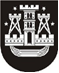 KLAIPĖDOS MIESTO SAVIVALDYBĖS TARYBASPRENDIMASDĖL ATLEIDIMO NUO ŽEMĖS NUOMOS MOKESČIO MOKĖJIMO 2017 m. gruodžio 21 d. Nr. T2-346KlaipėdaVadovaudamasi Lietuvos Respublikos vietos savivaldos įstatymo 16 straipsnio 2 dalies 18 punktu, Lietuvos Respublikos Vyriausybės 2002 m. lapkričio 19 d. nutarimo Nr. 1798 „Dėl nuomos mokesčio už valstybinę žemę“ 1.8 papunkčiu ir Valstybinės žemės nuomos mokesčio lengvatų teikimo tvarkos aprašo, patvirtinto Klaipėdos miesto savivaldybės tarybos 2015 m. gegužės 28 d. sprendimu Nr. T2-108 „Dėl Valstybinės žemės nuomos mokesčio lengvatų teikimo tvarkos aprašo patvirtinimo“, 5 punktu, Klaipėdos miesto savivaldybės taryba nusprendžia:Atleisti savivaldybės biudžeto sąskaita Lietuvos sporto draugiją ,,Žalgiris“ (kodas 290649150) nuo 476,68 Eur žemės nuomos mokesčio už sporto reikmėms naudojamą 0,1310 ha valstybinės žemės sklypo dalį, adresu: Taikos pr. 70, Klaipėdoje, mokėjimo už 2017 metus.Šis sprendimas gali būti skundžiamas Klaipėdos miesto savivaldybės visuomeninei administracinių ginčų komisijai arba Klaipėdos apygardos administraciniam teismui per vieną mėnesį nuo šio sprendimo paskelbimo dienos.Savivaldybės mero pavaduotojasArtūras Šulcas